OZNACZENIA KURSÓWa - nie kursuje w pierwszy dzień świąt wielkanocnych oraz 25.12z – nie kursuje 1.11H – kursuje codziennie w okresie ferii letnich i zimowych oraz szkolnych przerw świątecznychS- kursuje w dni nauki szkolnej       1-6 – kursuje od poniedziałku do soboty       1-7 –kursuje od poniedziałku do niedzieli       6-7 – kursuje w sobotę, niedzielę6- kursuje w sobotęOZNACZENIA KURSÓWa - nie kursuje w pierwszy dzień świąt wielkanocnych oraz 25.12z – nie kursuje 1.111-7 –kursuje od poniedziałku do niedzieliOZNACZENIA KURSÓWa - nie kursuje w pierwszy dzień świąt wielkanocnych oraz 25.12z – nie kursuje 1.11H – kursuje codziennie w okresie ferii letnich i zimowych oraz szkolnych przerw świątecznychS- kursuje w dni nauki szkolnej       1-6 – kursuje od poniedziałku do soboty       1-7 –kursuje od poniedziałku do niedzieli       6-7 – kursuje w sobotę, niedzielę6- kursuje w sobotęOZNACZENIA KURSÓWa - nie kursuje w pierwszy dzień świąt wielkanocnych oraz 25.12z – nie kursuje 1.11H – kursuje codziennie w okresie ferii letnich i zimowych oraz szkolnych przerw świątecznychS- kursuje w dni nauki szkolnej       1-6 – kursuje od poniedziałku do soboty6- kursuje w sobotę       1-7 –kursuje od poniedziałku do niedzieli       6-7 – kursuje w sobotę, niedzielęOZNACZENIA KURSÓWa - nie kursuje w pierwszy dzień świąt wielkanocnych oraz 25.12z – nie kursuje 1.11H – kursuje codziennie w okresie ferii letnich i zimowych oraz szkolnych przerw świątecznychS- kursuje w dni nauki szkolnej       1-6 – kursuje od poniedziałku do soboty6- kursuje w sobotę       1-7 –kursuje od poniedziałku do niedzieli       6-7 – kursuje w sobotę, niedzielęOZNACZENIA KURSÓWa - nie kursuje w pierwszy dzień świąt wielkanocnych oraz 25.12z – nie kursuje 1.11H – kursuje codziennie w okresie ferii letnich i zimowych oraz szkolnych przerw świątecznychS- kursuje w dni nauki szkolnej       1-6 – kursuje od poniedziałku do soboty6- kursuje w sobotę       1-7 –kursuje od poniedziałku do niedzieli       6-7 – kursuje w sobotę, niedzielęOZNACZENIA KURSÓWa - nie kursuje w pierwszy dzień świąt wielkanocnych oraz 25.12z – nie kursuje 1.11H – kursuje codziennie w okresie ferii letnich i zimowych oraz szkolnych przerw świątecznychS- kursuje w dni nauki szkolnej       1-6 – kursuje od poniedziałku do soboty6- kursuje w sobotę       1-7 –kursuje od poniedziałku do niedzieli       6-7 – kursuje w sobotę, niedzielę      OZNACZENIA KURSÓWa - nie kursuje w pierwszy dzień świąt wielkanocnych oraz 25.12z – nie kursuje 1.11H – kursuje codziennie w okresie ferii letnich i zimowych oraz   szkolnych przerw świątecznychOZNACZENIA KURSÓWa - nie kursuje w pierwszy dzień świąt wielkanocnych oraz 25.12z – nie kursuje 1.11       H – kursuje codziennie w okresie ferii letnich i zimowych oraz             szkolnych przerw świątecznych        S- kursuje w dni nauki szkolnej       1-6 – kursuje od poniedziałku do soboty6- kursuje w sobotę       1-7 –kursuje od poniedziałku do niedzieli       6-7 – kursuje w sobotę, niedzielęOZNACZENIA KURSÓWa - nie kursuje w pierwszy dzień świąt wielkanocnych oraz 25.12z – nie kursuje 1.11       H – kursuje codziennie w okresie ferii letnich i zimowych oraz             szkolnych przerw świątecznych S- kursuje w dni nauki szkolnej       1-6 – kursuje od poniedziałku do soboty6- kursuje w sobotę       1-7 –kursuje od poniedziałku do niedzieli       6-7 – kursuje w sobotę, niedzielęOZNACZENIA KURSÓWa - nie kursuje w pierwszy dzień świąt wielkanocnych oraz 25.12z – nie kursuje 1.11       H – kursuje codziennie w okresie ferii letnich i zimowych oraz             szkolnych przerw świątecznych S- kursuje w dni nauki szkolnej       1-6 – kursuje od poniedziałku do soboty6- kursuje w sobotę       1-7 –kursuje od poniedziałku do niedzieli       6-7 – kursuje w sobotę, niedzielę       OZNACZENIA KURSÓW              a-nie kursuje  pierwszy dzień świąt wielkanocnych oraz 25.12              z- nie kursuje 1.11              H– kursuje codziennie w okresie ferii letnich i zimowych                               oraz szkolnych przerw świątecznych       S- kursuje w dni nauki szkolnej             1-6 – kursuje od poniedziałku do soboty6 -     kursuje w sobotę       1-7 –kursuje od poniedziałku do niedzieli       6-7 – kursuje w sobotę, niedzielę       OZNACZENIA KURSÓW              a-nie kursuje  pierwszy dzień świąt wielkanocnych oraz 25.12              z- nie kursuje 1.11              H– kursuje codziennie w okresie ferii letnich i zimowych                               oraz szkolnych przerw świątecznych S- kursuje w dni nauki szkolnej       1-6 – kursuje od poniedziałku do soboty6 -     kursuje w sobotę       1-7 –kursuje od poniedziałku do niedzieli       6-7 – kursuje w sobotę, niedzielę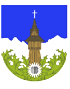 DZIANISZ POD PASIEKĄ KIERUNEKLINIAGODZINY ODJAZDUZAKOPANE-CHOCHOŁÓW GÓRNY (TERMY)  przez DzianiszNr 12 2623TRANSPORT OSOBOWYMACIEJ NAGLAK9.20 az6*, 10.15 az1-7*, 11.07 az1-7, 12.12 az1-7*, 13.07 az1-7*,  14.17  az1-7*, 15.10 az1-6*, 15.27 S*, 16.39 az1-7*, 17.37 az6-7*, 18.05 az1-5, 19.22 az1-7, 20.34 az1-7, *powrót z Chochołowa przez Dzianisz * powrót z Chochołowa przez WitówZAKOPANE-DZIANISZ przez Krzeptówkipowrót do Zakopanego przez Chochołów Termy, Witów, Dolinę Chochołowską,  Dolinę Kościeliską, Gronik Nr 12 2154NIŹNIK ROBERT13.37 az1-7, 14.47 az1-7, 15.52 az1-7, 16.32 az1-7H, 17.22 az1-7, 18.37 az1-7, 19.02 az1-7H, 21.02 az1-7H, ZAKOPANE-CHOCHOŁÓW IIpowrót do Zakopanego przez DzianiszNr 12 2154NIŹNIK ROBERT20.22 az1-7, 22.32 az1-7H ZAKOPANE-WITÓW DOLNYprzez DzianiszNR 1 POWIATOWA7.52, 12.57, 14.17, 16.37, 18.02DZIANISZ POD PASIEKĄ KIERUNEKLINIAGODZINY ODJAZDUCHOCHOŁÓW GÓRNY (TERMY) –ZAKOPANE przez Słodyczki, Karpielówkę, KrzeptówkiNr 12 2623TRANSPORT OSOBOWY MACIEJ NAGLAK5.39 az1-7,  9.26 az1-7, 9.52 az1-7, Pozostałe kursy do Zakopanego (przez Witów)           na przystanku po przeciwnej stronieDZIANISZ BORKI-ZAKOPANE przez Słodyczki, Karpielówkę, KrzeptówkiNr 12 2623TRANSPORT OSOBOWY MACIEJ NAGLAK6.54 az1-7, 8.24 az1-7DZIANISZ - ZAKOPANEprzez  Słodyczki, Butorowy, Karpielówkę, KrzeptówkiNr 12 2154NIŹNIK ROBERT6.00 az1-7, 7.07 az1-7, 8.12 az1-7, 10.02 az1-7, 11.47 az1-7, 12.52 az1-7, 13.55 az1-7H WITÓW DOLNY - ZAKOPANEprzez Dzianisz, KościeliskoNR 1 POWIATOWA6.59, 8.49, 13.36, 15.19, 17.15DZIANISZ GÓRNY (RONDO) KIERUNEKLINIAGODZINY ODJAZDUZAKOPANE-CHOCHOŁÓW GÓRNY (TERMY)  przez DzianiszNr 12 2623TRANSPORT OSOBOWYMACIEJ NAGLAK9.21 az6*, 10.16 az1-7*, 11.08 az1-7, 12.13 az1-7*, 13.08 az1-7*, 14.18 az1-7*, 15.11 az1-6*, 15.28 S*, 16.40 az1-7*, 17.38 az6-7*, 18.06 az1-5, 19.23 az1-7, 20.35 az1-7*powrót z Chochołowa przez Dzianisz * powrót z Chochołowa przez WitówZAKOPANE-DZIANISZpowrót do Zakopanego przez Chochołów Termy, Witów, Dolinę Chochołowską,  Dolinę Kościeliską, GronikNr 12 2154NIŹNIK ROBERT13.38 az1-7, 14.48 az1-7, 15.53 az1-7, 16.33 az-1-7H, 17.23 az1-7, 18.38 az1-7, 19.03 az1-7, 21.03 az1-7H, ZAKOPANE-CHOCHOŁÓW IIpowrót do Zakopanego przez DzianiszNr 12 2154NIŹNIK ROBERT20.23 az1-7, 22.33 az1-7H ZAKOPANE-WITÓW DOLNYprzez DzianiszNR 1 POWIATOWA7.53, 12.58, 14.18, 16.38, 18.03DZIANISZ GÓRNY (RONDO) KIERUNEKLINIAGODZINY ODJAZDUCHOCHOŁÓW GÓRNY (TERMY) –ZAKOPANE przez Dzianisz, Słodyczki, Karpielówkę, KrzeptówkiNr 12 2623TRANSPORT OSOBOWY MACIEJ NAGLAK5.38 az1-7, 9.25 az1-7, 9.51 az1-7,DZIANISZ BORKI-ZAKOPANE przez Dzianisz, Słodyczki, Karpielówkę, KrzeptówkiNr 12 2623TRANSPORT OSOBOWY MACIEJ NAGLAK6.53 az 1-7, 8.23 az1-7DZIANISZ-ZAKOPANEprzez  Słodyczki, Butorowy, Karpielówkę, KrzeptówkiNr  12 2154NIŹNIK ROBERT5.59 az1-7, 7.06 az1-7, 8.11 az1-7, 10.01 az1-7, 11.46 az1-7, 12.51 az1-7, 13.54 az1-7HWITÓW DOLNY-ZAKOPANEprzez Dzianisz, KościeliskoNR 1 POWIATOWA6.57, 8.47, 13.34, 15.17, 17.13DZIANISZ TARTAKKIERUNEKLINIAGODZINY ODJAZDUZAKOPANE-CHOCHOŁÓW GÓRNY (TERMY)  przez DzianiszNr 12 2623TRANSPORT OSOBOWY MACIEJ NAGLAK9.23 az6*, 10.18 az1-7*, 11.10 az1-7, 12.15 az1-7*, 13.10 az1-7*, 14.20 az1-7*, 15.13 az1-6*, 15.30 S*, 16.42 az1-7*, 17.40 az6-7*, 18.08 az1-5, 19.25 az1-7, 20.37 az1-7*powrót z Chochołowa przez Dzianisz * powrót z Chochołowa przez WitówZAKOPANE-DZIANISZpowrót do Zakopanego przez Chochołów Termy, Witów, Dolinę Chochołowską,  Dolinę Kościeliską, GronikNr  12 2154NIŹNIK ROBERT13.39 az1-7, 14.49 az1-7, 15.54 az1-7, 16.34 az1-7H, 17.24 az1-7, 18.39 az1-7, 19.04 az1-7H, 21.04 az1-7H, ZAKOPANE-CHOCHOŁÓW IIpowrót do Zakopanego przez DzianiszNr  12 2154NIŹNIK ROBERT20.24 az1-7, 22.34 az1-7H ZAKOPANE-WITÓW DOLNYprzez Kościelisko, DzianiszNR 1 POWIATOWA7.55, 13.00, 14.20, 16.40, 18.05DZIANISZ TARTAK KIERUNEKLINIAGODZINY ODJAZDUCHOCHOŁÓW GÓRNY (TERMY) –ZAKOPANE przez Dzianisz, Słodyczki, Karpielówkę, Krzeptówki Nr 12 2623TRANSPORT OSOBOWY MACIEJ NAGLAK5.36 az1-7, 9.23 az1-7, 9.49 az1-7,DZIANISZ BORKI-ZAKOPANE przez Dzianisz, Słodyczki, Karpielówkę, KrzeptówkiNr 12 2623TRANSPORT OSOBOWY MACIEJ NAGLAK6.51 az1-7, 8.21 az1-7DZIANISZ-ZAKOPANEprzez  Słodyczki, Butorowy, Karpielówkę, KrzeptówkiNr  12 2154NIŹNIK ROBERT5.58 az1-7, 7.05 azS, 8.10 az1-7, 10.00 az1-7 , 11.45 az1-7, 12.50 az1-7, 13.53 azH, WITÓW DOLNY-ZAKOPANEprzez Dzianisz, KościeliskoNR 1 POWIATOWA6.55, 8.45, 13.32, 15.15, 17.11DZIANISZ REMIZA GÓRNA KIERUNEKLINIAGODZINY ODJAZDUZAKOPANE-CHOCHOŁÓW GÓRNY (TERMY)  przez DzianiszNr 12 2623TRANSPORT OSOBOWY MACIEJ NAGLAK9.24 az6*, 10.19 az1-7*, 11.11 az1-7, 12.16 az1-7*, 13.11 az1-7*, 14.21 az1-7*, 15.14 az1-6*, 15.31 S*, 16.43 az1-7*, 17.41 az6-7*, 18.09 az1-5, 19.26 az1-7, 20.38 az1-7*powrót z Chochołowa przez Dzianisz * powrót z Chochołowa przez WitówZAKOPANE-DZIANISZpowrót do Zakopanego przez Chochołów Termy, Witów, Dolinę Chochołowską,  Dolinę Kościeliską, GronikNr  122154NIŹNIK ROBERT13.40 az1-7, 14.50 az1-7, 15.55 az1-7, 16.35 az1-7H, 17.25 az1-7, 18.40 az1-7,19.05 az1-7H, 21.05 az1-7H, ZAKOPANE-CHOCHOŁÓW IIpowrót do Zakopanego przez DzianiszNr  122154NIŹNIK ROBERT20.25 az1-7, 22.35 az1-7H DZIANISZ REMIZA GÓRNAKIERUNEKLINIAGODZINY ODJAZDUCHOCHOŁÓW GÓRNY (TERMY) –ZAKOPANE przez Dzianisz, Słodyczki, Karpielówkę, Krzeptówki Nr 12 2623TRANSPORT OSOBOWY MACIEJ NAGLAK5.35 az1-7, 9.22 az1-7, 9.48 az1-7,DZIANISZ BORKI-ZAKOPANE przez Dzianisz, Słodyczki, Karpielówkę, KrzeptówkiNr 12 2623TRANSPORT OSOBOWY MACIEJ NAGLAK6.50 az1-7, 8.20 az1-7DZIANISZ-ZAKOPANEprzez  Słodyczki, Butorowy, Karpielówkę, KrzeptówkiNr  122154NIŹNIK ROBERT5.57 az1-7, 7.04 az1-7, 8.09 az1-7, 9.59 az1-7 , 11.44 az1-7,  12.49 az1-7, 13.52 az1-7H DZIANISZ WACONIEKIERUNEKLINIAGODZINY ODJAZDUZAKOPANE-CHOCHOŁÓW GÓRNY (TERMY)  przez DzianiszNr 12 2623TRANSPORT OSOBOWY MACIEJ NAGLAK9.25 az6*, 10.20 az1-7*, 11.12 az1-7, 12.17 az1-7*, 13.12 az1-7*, 14.22 az1-7*, 15.15 az1-6*, 15.32 S*, 16.44 az1-7*, 17.42 az6-7*, 18.10 az1-5, 19.27 az1-7, 20.39 az1-7*powrót z Chochołowa przez Dzianisz * powrót z Chochołowa przez WitówZAKOPANE-DZIANISZpowrót do Zakopanego przez Chochołów Termy, Witów, Dolinę Chochołowską,  Dolinę Kościeliską, GronikNr  12 2154NIŹNIK ROBERT13.41 az1-7, 14.51 az1-7, 15.56 az1-7, 16.36 az1-7H,  17.26 az1-7, 18.41 az1-7, 19.06 az1-7H, 21.06 az1-7H, ZAKOPANE-CHOCHOŁÓW IIpowrót do Zakopanego przez DzianiszNr  12 2154NIŹNIK ROBERT20.26 az1-7, 22.36 az1-7H ZAKOPANE-WITÓW DOLNYprzez Kościelisko, DzianiszNR 1 POWIATOWA7.56, 13:01, 14.21, 16.41, 18.06DZIANISZ WACONIEKIERUNEKLINIAGODZINY ODJAZDUCHOCHOŁÓW GÓRNY (TERMY) –ZAKOPANE przez Dzianisz, Słodyczki, Karpielówkę, KrzeptówkiNr 12 2623TRANSPORT OSOBOWY MACIEJ NAGLAK5.34 az1-7, 9.21 az1-7,9.47 az1-7,DZIANISZ BORKI-ZAKOPANE przez Dzianisz, Słodyczki, Karpielówkę, KrzeptówkiNr 12 2623TRANSPORT OSOBOWY MACIEJ NAGLAK6.49 az1-7, 8.19 az1-7DZIANISZ-ZAKOPANEprzez  Słodyczki, Butorowy, Karpielówkę, KrzeptówkiNr  12 2154NIŹNIK ROBERT5.56 az1-7, 7.03 az1-7, 8.08 az1-7, 9.58 az1--7 , 11.43 az1-7, 13.51 azH WITÓW DOLNY-ZAKOPANEprzez Dzianisz, KościeliskoNR 1 POWIATOWA6.54, 8.44, 13.31, 15.14, 17.10DZIANISZ SZKOŁAKIERUNEKLINIAGODZINY ODJAZDUZAKOPANE-CHOCHOŁÓW GÓRNY (TERMY)  przez DzianiszNr 12 2623TRANSPORT OSOBOWY MACIEJ NAGLAK9.26 az6*, 10.21 az1-7*, 11.13 az1-7, 12.18 az1-7*, 13.13 az1-7*, 14.23 az1-7*, 15.16 az1-6*, 15.33 S*, 16.45 az1-7*, 17.43 az6-7*, 18.11 az1-5, 19.28 az1-7, 20.40 az1-7*powrót z Chochołowa przez Dzianisz * powrót z Chochołowa przez WitówZAKOPANE-DZIANISZpowrót do Zakopanego przez Chochołów Termy, Witów, Dolinę Chochołowską,  Dolinę Kościeliską, GronikNr  12 2154NIŹNIK ROBERT13.42 az1-7, 14.52 az1-7, 15.57 az1-7, 16.37 azH, 17.27 az1-7, 18.42 az1-7, 19.07 azH, 21.07 azH, ZAKOPANE-CHOCHOŁÓW IIpowrót do Zakopanego przez DzianiszNr  12 2154NIŹNIK ROBERT20.27 az1-7, 22.37 azH ZAKOPANE-WITÓW DOLNYprzez Kościelisko, DzianiszNR 1 POWIATOWA7.57, 13.02, 14.22, 16.42, 18.07DZIANISZ SZKOŁAKIERUNEKLINIAGODZINY ODJAZDUCHOCHOŁÓW GÓRNY (TERMY) –ZAKOPANE przez Dzianisz, Słodyczki, Karpielówkę, Krzeptówki Nr 12 2623TRANSPORT OSOBOWY MACIEJ NAGLAK5.33 az1-7, 9.20 az1-7, 9.46 az,DZIANISZ BORKI-ZAKOPANE przez Dzianisz, Słodyczki, Karpielówkę, KrzeptówkiNr 12 2623TRANSPORT OSOBOWY MACIEJ NAGLAK6.48 az1-7, 8.18 az1-7DZIANISZ-ZAKOPANEprzez  Słodyczki, Butorowy, Karpielówkę, KrzeptówkiNr  12 2154NIŹNIK ROBERT5.55 az, 7.02 az, 8.07 az1-7, 9.57 az1-7, 11.42 az1-7, 12.47 az1-7, 13.50 azHWITÓW DOLNY-ZAKOPANEprzez Dzianisz, KościeliskoNR 1 POWIATOWA6.53, 8.43, 13.30, 15.13, 17.09DZIANISZ REMIZA DOLNAKIERUNEKLINIAGODZINY ODJAZDUZAKOPANE-CHOCHOŁÓW GÓRNY (TERMY)  przez DzianiszNr 12 2623TRANSPORT OSOBOWY MACIEJ NAGLAK9.27 az6*, 10.22 az1-7*, 11.14 az1-7, 12.19 az1-7*, 13.14 az1-7*, 14.24 az1-7*, 15.17 az1-6*, 15.34 azS*, 16.46 az1-7*, 17.44 az6-7*, 18.12 az1-5, 19.29 az1-7, 20.41 az1-7*powrót z Chochołowa przez Dzianisz * powrót z Chochołowa przez WitówZAKOPANE-DZIANISZpowrót do Zakopanego przez Chochołów Termy, Witów, Dolinę Chochołowską,  Dolinę Kościeliską, GronikNr  12 2154NIŹNIK ROBERT13.43 az1-7, 14.53 az1-7, 15.58 az1-7, 16.38 azH, 17.28 az1-7, 18.43 az1-7, 19.08 azH, 21.08 azH, ZAKOPANE-CHOCHOŁÓW IIpowrót do Zakopanego przez DzianiszNr  12 2154NIŹNIK ROBERT20.28 az1-7, 22.38 azH ZAKOPANE-WITÓW DOLNYprzez Kościelisko, DzianiszNR 1 POWIATOWA7.58, 13.03, 14.23, 16.43, 18.08DZIANISZ REMIZA DOLNAKIERUNEKLINIAGODZINY ODJAZDUCHOCHOŁÓW GÓRNY (TERMY) –ZAKOPANE przez Dzianisz, Słodyczki, Karpielówkę, Krzeptówki Nr 12 2623TRANSPORT OSOBOWY MACIEJ NAGLAK5.32 az1-7, 9.19 az1-7, 9.45 az1-7,DZIANISZ BORKI-ZAKOPANE przez Dzianisz, Słodyczki, Karpielówkę, KrzeptówkiNr 12 2623TRANSPORT OSOBOWY MACIEJ NAGLAK6.47 az1-7, 8.17 az1-7DZIANISZ-ZAKOPANEprzez  Słodyczki, Butorowy, Karpielówkę, KrzeptówkiNr  12 2154NIŹNIK ROBERT5.54 az, 7.01 az, 8.06 az1-7, 9.56 az1-7, 11.41 az1-7, 12.46 az1-7, 13.49 azHWITÓW DOLNY-ZAKOPANEprzez Dzianisz, KościeliskoNR 1 POWIATOWA6.52, 8.42, 13.29, 15.12, 17.08DZIANISZ CMENTARZKIERUNEKLINIAGODZINY ODJAZDUZAKOPANE-CHOCHOŁÓW GÓRNY (TERMY)  przez DzianiszNr 12 2623TRANSPORT OSOBOWY MACIEJ NAGLAK9.29 az6*, 10.24 az1-7*, 11.16 az1-7, 12.21 az1-7*, 13.16 az1-7*, 14.26 az1-7*, 15.19 az1-6*, 15.36 S*, 16.48 az1-7*,  17.46 az6-7*, 18.14 az1-5, 19.31 az1-7, 20.43 az1-7*powrót z Chochołowa przez Dzianisz  * powrót z Chochołowa przez WitówZAKOPANE-DZIANISZpowrót do Zakopanego przez Chochołów Termy, Witów, Dolinę Chochołowską,  Dolinę Kościeliską, GronikNr  12 2154NIŹNIK ROBERT13.44 az1-7, 14.54 az1-7, 15.59 az1-7, 16.39 azH, 17.29 az1-7, 18.44 az1-7, 19.09 azH, 21.09 azH ZAKOPANE-CHOCHOŁÓW IIpowrót do Zakopanego przez DzianiszNr  12 2154NIŹNIK ROBERT20.29 az1-7, 22.39 azH ZAKOPANE-WITÓW DOLNYprzez Kościelisko, DzianiszNR 1 POWIATOWA7.59, 13.04, 14.24, 16.44, 18.09DZIANISZ CMENTARZKIERUNEKLINIAGODZINY ODJAZDUCHOCHOŁÓW GÓRNY (TERMY) –ZAKOPANE przez Dzianisz, Słodyczki, Karpielówkę, Krzeptówki Nr 12 2623TRANSPORT OSOBOWY MACIEJ NAGLAK5.30 az1-7, 9.17 az1-7, 9.43 az1-7,DZIANISZ BORKI-ZAKOPANE przez Dzianisz, Słodyczki, Karpielówkę, KrzeptówkiNr 12 2623TRANSPORT OSOBOWY MACIEJ NAGLAK6.45 az1-7, 8.15 az1-7DZIANISZ-ZAKOPANEprzez  Słodyczki, Butorowy, Karpielówkę, KrzeptówkiNr  12 2154NIŹNIK ROBERT5.53 az, 7.00 az, 8.05 az1-7, 9.55 az1-7, 11.40 az1-7, 12.45 az1-7, 13.48 azH, WITÓW DOLNY-ZAKOPANEprzez Dzianisz, KościeliskoNR 1 POWIATOWA6.51, 8.41, 13.28, 15.11, 17.07DZIANISZ KALISZEKIERUNEKLINIAGODZINY ODJAZDUZAKOPANE-CHOCHOŁÓW GÓRNY (TERMY)  powrót do Zakopanego przez Witów, Dol. Chochołowską, Dol. Kościeliską, GronikNr 12 2623TRANSPORT OSOBOWY MACIEJ NAGLAK9.31 az6*, 10.26 az1-7*, 11.18 az1-7, 12.23 az1-7*, 13.18 az1-7*, 14.28 az1-7*, 15.21 az1-6*, 15.38 azS*, 16.50 az1-7*, 17.48 az6-7*, 18.16 az1-5, 19.33 az1-7, 20.45 az1-7*powrót z Chochołowa przez Dzianisz * powrót z Chochołowa przez WitówZAKOPANE-DZIANISZpowrót do Zakopanego przez Chochołów Termy, Witów, Dolinę Chochołowską,  Dolinę Kościeliską, GronikNr  12 2154NIŹNIK ROBERT13.45 az1-7, 14.55 az1-7, 16.00 az1-7, 16.40 azH, 17.30 az1-7, 18.45 az1-7, 19.10 azH, 21.10 azH ZAKOPANE-CHOCHOŁÓW IIpowrót do Zakopanego przez DzianiszNr  12 2154NIŹNIK ROBERT20.30 az, 22.40 azH, ZAKOPANE-WITOW DOLNYprzez Kościelisko, DzianiszNR 1 POWIATOWA8.00, 13.05, 14.25, 16.45, 18.10DZIANISZ KALISZEKIERUNEKLINIAGODZINY ODJAZDUCHOCHOŁÓW GÓRNY (TERMY) –ZAKOPANE przez Dzianisz, Słodyczki, Karpielówkę, Krzeptówki Nr 12 2623TRANSPORT OSOBOWY MACIEJ NAGLAK5.28 az1-7,  9.15 az1-7, 9.41 az1-7,DZIANISZ BORKI-ZAKOPANE przez Dzianisz, Słodyczki, Karpielówkę, KrzeptówkiNr 12 2623TRANSPORT OSOBOWY MACIEJ NAGLAK6.43 az1-7, 8.13 az1-7DZIANISZ-ZAKOPANEprzez  Słodyczki, Butorowy, Karpielówkę, KrzeptówkiNr  12 2154NIŹNIK ROBERT5.51 az, 6.59 az, 8.04 az1-7, 9.54 az1-7 , 11.39 az1-7,               12.44 az1-7, 13.46 azH, WITÓW DOLNY-ZAKOPANEprzez Dzianisz, KościeliskoNR 1 POWIATOWA6.50, 8.40, 13.27, 15.10, 17.06DZIANISZ ZAGRODYKIERUNEKLINIAGODZINY ODJAZDUZAKOPANE-CHOCHOŁÓW GÓRNY (TERMY)  -powrót do Zakopanego przez Witów, Dol. Chochołowską, Dol. Kościeliską, GronikNr 12 2623TRANSPORT OSOBOWY MACIEJ NAGLAK9.32 az6*, 10.27 az1-7*, 11.19 az1-7, 12.24 az1-7* 13.19 az1-7*, 14.29 az1-7*, 15.22 az1-6*, 15.39 azS*, 16.51 az1-7*, 17.49 az6-7*, 18.17 az1-5, 19.34 az1-7, 20.46 az1-7*powrót z Chochołowa przez Dzianisz  * powrót z Chochołowa przez WitówZAKOPANE-DZIANISZpowrót do Zakopanego przez Chochołów Termy, Witów, Dolinę Chochołowską,  Dolinę Kościeliską, GronikNr  12 2154NIŹNIK ROBERT13.47 az1-7, 14.57 az1-7, 16.02 az1-7, 16.42 azH, 17.32 az1-7, 18.47 az1-7, 19.12 azH, 21.12 azH, ZAKOPANE-CHOCHOŁÓW IIpowrót do Zakopanego przez DzianiszNr  12 2154NIŹNIK ROBERT20.32 az1-7, 22.42 azH ZAKOPANE-WITOW DOLNYprzez Kościelisko, DzianiszNR 1 POWIATOWA08.01, 13.06, 14.26, 16.46, 18.11DZIANISZ ZAGRODYKIERUNEKLINIAGODZINY ODJAZDUCHOCHOŁÓW GÓRNY (TERMY) –ZAKOPANE przez Dzianisz, Słodyczki, Karpielówkę, KrzeptówkiNr 12 2623TRANSPORT OSOBOWY MACIEJ NAGLAK5.27 az1-7, 9.14 az1-7, 9.40 az1-7,DZIANISZ BORKI-ZAKOPANE przez Dzianisz, Słodyczki, Karpielówkę, KrzeptówkiNr 12 2623TRANSPORT OSOBOWY MACIEJ NAGLAK6.42 az1-7, 8.12 az1-7,DZIANISZ-ZAKOPANEprzez  Słodyczki, Butorowy, Karpielówkę, KrzeptówkiNr  12 2154NIŹNIK ROBERT5.49 az, 6.57 az, 8.02 az1-7, 9.52 az1-7, 11.37 az1-7, 12.42 az1-7, 13.44 azH, WITÓW DOLNY-ZAKOPANEprzez Dzianisz, KościeliskoNR 1 POWIATOWA6.47, 8.37, 13.24, 15.07, 17.03DZIANISZ BORKIKIERUNEKLINIAGODZINY ODJAZDUZAKOPANE-CHOCHOŁÓW GÓRNY (TERMY)  powrót do Zakopanego przez Witów, Dol. Chochołowską, Dol. Kościeliską, GronikNr 12 2623TRANSPORT OSOBOWY MACIEJ NAGLAK9.34 az6*, 10.29 az1-7*, 11.21 az1-7, 12.26 az1-7*, 13.21 az1-7*, 14.31 az1-7*, 15.24 az1-6*, 15.41 azS*, 16.53 az1-7*, 17.51 az6-7,*, 18.19 az1-5, 19.36 az1-7, 20.48 az1-7*powrót z Chochołowa przez Dzianisz * powrót z Chochołowa przez WitówZAKOPANE-DZIANISZpowrót do Zakopanego przez Chochołów Termy, Witów, Dolinę Chochołowską,  Dolinę Kościeliską, GronikNr  12 2154NIŹNIK ROBERT13.49 az1-7, 14.59 az1-7, 16.04 az1-7, 16.44 azH, 17.34 az1-7, 18.49 az1-7, 19.14 azH, 21.14 azH, ZAKOPANE-CHOCHOŁÓW IIpowrót do Zakopanego przez DzianiszNr  12 2154NIŹNIK ROBERT20.34 az1-7, 22.44 azH ZAKOPANE-WITOW DOLNYprzez Kościelisko, DzianiszNR 1 POWIATOWA08.02, 13.07, 14.27, 16.47, 18.12DZIANISZ BORKIKIERUNEKLINIAGODZINY ODJAZDUCHOCHOŁÓW GÓRNY (TERMY) –ZAKOPANE przez Dzianisz, Słodyczki, Karpielówkę, KrzeptówkiNr 12 2623TRANSPORT OSOBOWY MACIEJ NAGLAK5.25 az1-7, 9.12 az1-7, 9.38 az1-7,DZIANISZ BORKI-ZAKOPANE przez Dzianisz, Słodyczki, Karpielówkę, KrzeptówkiNr 12 2623TRANSPORT OSOBOWY MACIEJ NAGLAK6.40 az1-7, 8.10 az1-7DZIANISZ-ZAKOPANEprzez  Słodyczki, Butorowy, Karpielówkę, KrzeptówkiNr  12 2154NIŹNIK ROBERT5.47 az, 6.55 az, 8.00 az1-7, 9.50 az1-7, 11.35 az1-7, 12.40 az1-7, 13.42 azH WITÓW DOLNY-ZAKOPANEprzez Dzianisz, KościeliskoNR 1 POWIATOWA6.46, 8.36, 13.23, 15.06, 17.02